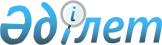 О мерах по реализации Закона Республики Казахстан от 27 октября 2015 года "О внесении изменений и дополнений в некоторые законодательные акты Республики Казахстан по вопросам развития дорожно-транспортной инфраструктуры, транспортной логистики и авиаперевозок"Распоряжение Премьер-Министра Республики Казахстан от 27 ноября 2015 года № 116-р
      1. Утвердить прилагаемый перечень нормативных правовых и правовых актов, принятие которых необходимо в целях реализации Закона Республики Казахстан от 27 октября2015 года "О внесении изменений и дополнений в некоторые законодательные акты Республики Казахстан по вопросам развития дорожно-транспортной инфраструктуры, транспортной логистики и авиаперевозок".
      2. Центральным и местным исполнительным органам Республики Казахстан:
      1) принять соответствующие ведомственные нормативные правовые и правовые акты;
      2) проинформировать Правительство Республики Казахстан о принятых мерах. Перечень нормативных правовых и правовых актов, принятие которых необходимо в целях реализации Закона Республики Казахстан от 27 октября 2015 года "О внесении изменений и дополнений в некоторые законодательные акты Республики Казахстан по вопросам развития дорожно-транспортной инфраструктуры, транспортной логистики и авиаперевозок"
      Примечание: расшифровка аббревиатур:
      МИР - Министерство по инвестициям и развитию Республики Казахста
      MНЭ - Министерство национальной экономики Республики Казахстан
      МВД - Министерство внутренних дел Республики Казахстан
      МИО - местные исполнительные органы Республики Казахстан
					© 2012. РГП на ПХВ «Институт законодательства и правовой информации Республики Казахстан» Министерства юстиции Республики Казахстан
				
      Премьер-Министр 

К. Масимов
Утвержден
распоряжением Премьер-Министра
Республики Казахстан
от 27 ноября 2015 года № 116-р
№

п/п

Наименование нормативного правового и правового акта

Форма акта

Государственный орган, ответственный за исполнение

Срок исполнения

Лицо, ответственное за качество, своевременность разработки и внесения нормативных правовых и правовых актов

1

2

3

4

5

6

1.
О внесении изменений и дополнений в постановление Правительства Республики Казахстан от 19 сентября 2014 года № 995 "Некоторые вопросы Министерства по инвестициям и развитию Республики Казахстан"
постановление Правительства Республики Казахстан
МИР
10 декабря 2015 года
Касымбек Ж.М.
2.
Об утверждении Правил смешанных перевозок
приказ Министра по инвестициям и развитию Республики Казахстан
МИР
10 декабря 2015 года
Касымбек Ж.М.
3.
О внесении изменений в приказ и.о. Министра по инвестициям и развитию Республики Казахстан от 26 марта 2015 года № 318 "Об утверждении Правил взимания платы за проезд по платной автомобильной дороге (участку)"
приказ Министра по инвестициям и развитию Республики Казахстан
МИР
10 декабря 2015 года
Касымбек Ж.М.
4.
О внесении изменений в приказ Министра по инвестициям и развитию Республики Казахстан от 28 апреля 2015 года № 515 "Об утверждении Правил размещения наружной (визуальной) рекламы в полосе отвода автомобильных дорог общего пользования"
приказ Министра по инвестициям и развитию Республики Казахстан
МИР, МВД
10 декабря 2015 года
Касымбек Ж.М.
5.
Об утверждении единых требований и технологических процедур в международных аэропортах Республики Казахстан по перевозке и обработке багажа, почты и грузов воздушным транспортом
приказ Министра по инвестициям и развитию Республики Казахстан
МИР
10 декабря 2015 года
Касымбек Ж.М.
6.
Об утверждении формы электронной грузовой авианакладной
приказ Министра по инвестициям и развитию Республики Казахстан
МИР
10 декабря 2015 года
Касымбек Ж.М.
7.
Об утверждении Правил информационного взаимодействия при перевозке и обработке багажа, почты и грузов воздушным транспортом
приказ Министра по инвестициям и развитию Республики Казахстан
МИР
10 декабря 2015 года
Касымбек Ж.М.
8.
Об утверждении методики расчета тарифов на услуги аэронавигации и аэропортов, отнесенные к сфере естественных монополий
приказ Министра по инвестициям и развитию Республики Казахстан
МИР
октябрь 2016 года
Касымбек Ж.М.
9.
О внесении изменений и дополнений в приказ Министра по инвестициям и развитию Республики Казахстан от 30 апреля 2015 года № 540 "Об утверждении Правил перевозки пассажиров, багажа и грузов на воздушном транспорте"
приказ Министра по инвестициям и развитию Республики Казахстан
МИР
10 декабря 2015 года
Касымбек Ж.М.
10
О внесении изменений и дополнений в приказ Министра транспорта и коммуникаций Республики Казахстан от 27 октября 2011 года № 651 "Об утверждении Правил открытия и закрытия аэропортов для обеспечения международных полетов воздушных судов"
приказ Министра по инвестициям и развитию Республики Казахстан
МИР
10 декабря 2015 года
Касымбек Ж.М.
11
О внесении изменений в приказ Министра национальной экономики Республики Казахстан от 30 декабря 2014 года № 186 "Об утверждении перечня регулируемых услуг (товаров, работ) субъектов естественных монополий"
приказ Министра национальной экономики Республики Казахстан
МНЭ
10 декабря 2015 года
Ускенбаев К.А.
12
Об определении Правил субсидирования пассажирских перевозок легкорельсовым транспортом
постановления областных (города республиканского значения, столицы) МИО
областные (города республиканского значения, столицы) МИО
10 декабря 2015 года
Айтмухаметов К.К.,

Турганов Д.Н.,

Шакимов Т.А.,

Искалиев Г.Н.,

Бубенко B.C.,

Орынбеков Б.С.,

Балахонцев В.Н.,

Карплюк С.А.,

Алдашев С.Т.,

Абдраимов Г.Р.,

Сулейменов С.Ж.,

Гариков Д.А.,

Торегалиев Н.Т.,

Дуйсебаев А.Ж.
13
Об утверждении Правил эксплуатации платных улиц (участков) города республиканского значения, столицы
постановления МИО города республиканского значения, столицы
МИО города республиканс кого значения, столицы
10 декабря 2015 года
Айтмухаметов К.К.,

Тауфиков Р.Т.
14
О признании утратившим силу постановления областного (города республиканского значения, столицы) местного исполнительного органа "Об утверждении порядка и условий эксплуатации платных автомобильных дорог и мостовых переходов общего пользования областного и районного значения, улиц столицы, городов республиканского значения"
постановления областных (города республиканского значения, столицы) МИО
областные (города республиканского значения, столицы) МИО
10 декабря 2015 года
Айтмухаметов К.К.,

Тауфиков Р.Т.,

Турганов Д.Н.,

Шакимов Т.А.,

Искалиев Г.Н.,

Бубенко B.C.,

Орынбеков Б.С.,

Балахонцев В.Н.,

Карплюк С.А.,

Алдашев С.Т.,

Абдраимов Г.Р.,

Сулейменов С.Ж.,

Гариков Д.А.,

Торегалиев Н.Т.,

Дуйсебаев А.Ж.
15
Об утверждении Правил взимания платы и ставок за проезд по платным улицам города республиканского значения, столицы по мере внедрения платного проезда
постановления МИО города республиканского значения, столицы
МИО города республиканского значения, столицы
10 декабря 2015 года
Айтмухаметов К.К.,

Тауфиков Р.Т.
16
О признании утратившим силу постановления областного (города республиканского значения, столицы) местного исполнительного органа "Об утверждении Правил взимания платы за проезд по платной автомобильной дороге общего пользования областного и районного значения, улицам столицы, городов республиканского значения"
постановления областных (города республиканского значения, столицы) МИО
областные (города республиканского значения, столицы) МИО
10 декабря 2015 года
Айтмухаметов К.К.,

Тауфиков Р.Т.,

Турганов Д.Н.,

Шакимов Т.А.,

Искалиев Г.Н.,

Бубенко B.C.,

Орынбеков Б.С.,

Балахонцев В.Н.,

Карплюк С.А.,

Алдашев С.Т.,

Абдраимов Г.Р.,

Сулейменов С.Ж.,

Г ариков Д. А.,

Торегалиев Н.Т.,

Дуйсебаев А.Ж.
17
Об утверждении классификации видов работ, выполняемых при содержании, текущем, среднем и капитальном ремонтах улиц населенных пунктов
постановления областных (города республиканского значения, столицы) МИО
областные (города республиканского значения, столицы) МИО
10 декабря 2015 года
Айтмухаметов К.К.,

Тауфиков Р.Т.,

Турганов Д.Н.,

Шакимов Т.А.,

Искалиев Г.Н.,

Бубенко B.C.,

Орынбеков Б.С.,

Балахонцев В.Н.,

Карплюк С.А.,

Алдашев С.Т.,

Абдраимов Г.Р.,

Сулейменов С.Ж.,

Гариков Д.А.,

Торегалиев Н.Т.,

Дуйсебаев А.Ж.